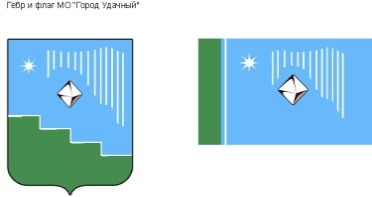 Российская Федерация (Россия)Республика Саха (Якутия)Муниципальное образование «Город Удачный»Городской Совет депутатовIII созывXIII СЕССИЯРЕШЕНИЕ«14 » ноября 2013 года                                                                                                              №13-2О передаче отдельных бюджетных полномочий финансового органа Администрации муниципального образования «Город Удачный» финансовому органу Администрации муниципального образования «Мирнинский район» Республики Саха (Якутия)В целях эффективной реализации бюджетных полномочий финансового органа в соответствии с  Бюджетным кодексом Российской Федерации, невозможностью самостоятельного осуществления полномочий финансового органа в связи с отсутствием необходимых специалистов, руководствуясь частью 4 статьи 15 Федерального закона от 06 октября 2003 года № 131-ФЗ «Об общих принципах организации местного самоуправления в Российской Федерации», частью 2 статьи 154 Бюджетного кодекса Российской Федерации, решением районного Совета от 25 июня 2007 года № 33-4 «Об утверждении Положения о порядке заключения соглашений о передаче осуществления отдельных полномочий между органами местного самоуправления МО «Мирнинский район» Республики Саха (Якутия) и поселениями района», городской Совет депутатов решил:Передать отдельные бюджетные полномочия финансового органа городской Администрации муниципального образования «Город Удачный» финансовому органу районной Администрации муниципального образования «Мирнинский район» Республики Саха (Якутия) сроком на 5 лет.Администрации МО «Город Удачный» Мирнинского района РС (Я) предусмотреть в местном бюджете МО «Город Удачный» на 2014-2018 годы финансовые средства (межбюджетные трансферты), необходимые для исполнения переданных отдельных бюджетных полномочий финансового органа городской Администрации, в соответствии с Порядком осуществления передачи отдельных бюджетных полномочий финансового органа Администраций муниципальных образований финансовому органу Администрации МО Мирнинский район» Республики Саха (Якутия). Предполагаемый объем передаваемых финансовых средств (межбюджетных трансфертов) на 2014 год составляет 243 343,00 рублей.Администрации МО «Город Удачный» Мирнинского района РС (Я) заключить соглашение о передаче отдельных бюджетных полномочий финансового органа между МО «Город Удачный» и МО «Мирнинский район» Республики Саха (Якутия) на 2014 -2018 годы.Настоящее решение вступает в силу с момента принятия.Разместить настоящее решение в средствах массовой информации муниципального образования МО «Город Удачный».Контроль исполнения настоящего решения возложить на комиссию по законодательству (председатель Павленко С.В.).«______»_____________2013годадата подписанияПРИЛОЖЕНИЕк решению городского Совета МО "Город Удачный"от 14 ноября 2013 года № 13-2ТИПОВОЕ СОГЛАШЕНИЕо передаче  отдельных бюджетных полномочий финансового органа между МО «Мирнинский район» и МО «_________________» на 2014-2018 годыг. Мирный                                                                                                    «_____»_________2013 г.	Администрация муниципального образования «Мирнинский район» Республики Саха (Якутия) в лице Главы района Юзмухаметова Ришата Нургалиевича, действующего на основании Устава, в дальнейшем именуемая «Район» с одной стороны, и Администрация муниципального образования «_______________» в  лице Главы города (поселка, наслега)________________________________, действующей  на основании Устава, именуемая в дальнейшем «Поселение», с другой стороны, вместе именуемые «Стороны», заключили настоящее Соглашение о нижеследующем.Предмет Соглашения	1. Предметом настоящего Соглашения является передача в соответствии с  частью 4 статьи 15 Федерального закона от 6 октября 2003 года № 131-ФЗ «Об общих принципах организации местного самоуправления в Российской Федерации» отдельных бюджетных полномочий финансового органа Администрации  МО «________________» Администрации МО «Мирнинский район» Республики Саха (Якутия) на основании решений  городского (поселкового, наслежного) Совета депутатов от «__ »________2013 года   №_______ и решения районного Совета депутатов от «____»________ 2013 года II-№ 2- , а именно:   	1. Участие в составлении прогноза доходной части  местного бюджета муниципального образования на очередной и два последующих финансовых года.          2. Проведение работы в программном модуле «Хранилище-КС» по доходной части местного бюджета, оказание методической помощи по работе с программными модулями «Проектирование бюджета», «Муниципальное задание» по расходной части местного бюджета с учетом требований, установленных законодательством Российской Федерации, Республики Саха (Якутия).          3. Оказание методической помощи в ведении справочников кодов бюджетной классификации Российской Федерации по принятым нормативным правовым актам местного бюджета муниципального образования.          4.  Оказание методической помощи в разработке следующих Порядков:           4.1.  методики планирования бюджетных ассигнований местного бюджета (для муниципальных образований поселений, получающих дотацию из республиканского Фонда финансовой поддержки поселений);           4.2.  исполнения местного бюджета;           4.3. составления и ведения сводной бюджетной росписи, а также бюджетных росписей главных распорядителей (распорядителей) бюджетных средств;           4.4. открытия и ведения лицевых счетов для учета операций по исполнению местного бюджета, осуществляемых участниками бюджетного процесса в рамках их бюджетных полномочий, и не участниками бюджетного процесса;           4.5.  учета бюджетных обязательств местного бюджета;          4.6.  составления бюджетной (бухгалтерской) отчетности;          4.7.  санкционирования оплаты денежных обязательств местного бюджета;          4.8. завершения операций по исполнению местного бюджета в текущем финансовом году;          4.9. обеспечения получателей бюджетных средств при завершении текущего финансового года наличными деньгами, необходимыми для осуществления их деятельности в нерабочие праздничные дни в январе очередного финансового года;          5. Оказание методической помощи в организации исполнения местного бюджета в соответствии с решениями о  местном бюджете, иными нормативными правовыми актами муниципального образования.          6. Открытие соответствующего счета в учреждениях Центрального банка Российской Федерации и (или) кредитных организациях в случаях, предусмотренных законодательством Российской Федерации.   7. Проведение мониторинга бюджетного законодательства и исполнения местного бюджета муниципального образования.  8. Осуществление предварительного контроля (в части бюджетных обязательств)  за ведением операций на лицевых счетах муниципальных казенных учреждений, муниципальных бюджетных и автономных учреждений, открытых в Финансовом органе.  9. Проверка бюджетной сметы муниципальных казенных учреждений, показателей плана финансово-хозяйственной деятельности муниципальных бюджетных и автономных учреждений.  10. Ведение учета операций по кассовому исполнению местного бюджета муниципального образования.  11. Осуществление санкционирования оплаты денежных обязательств получателей бюджетных средств, администраторов источников финансирования дефицита бюджетов, в случаях, установленных законодательством, муниципальных бюджетных и автономных учреждений, лицевые счета, которых открыты в Финансовом органе.  12.   Ежемесячное формирование  в программе «Свод-Web» и представление отчета об исполнении местного бюджета в порядке, установленном Министерством финансов Российской Федерации и Республики Саха (Якутия).  13.  Осуществление исполнения судебных актов по обращению взыскания на средства местного бюджета в соответствии с Бюджетным кодексом Российской Федерации.  14.  Ведение учета и осуществление хранения исполнительных документов и иных документов, связанных с их исполнением и, при исполнении в полном объеме исполнительного документа, направление исполнительного документа с отметкой о размере перечисленной суммы в суд, выдавший этот документ.  15. Участие в работе, проводимой Министерством финансов Российской Федерации и Республики Саха (Якутия) по совершенствованию методов финансово-бюджетного планирования, финансирования, составления отчетности, вопросов межбюджетных отношений и иных вопросов.  16. Проведение внутренней проверки по межбюджетным трансфертам, предоставленным из бюджета МО «Мирнинский район» Республики Саха (Якутия).  17.  Организация применения электронного документооборота участниками и не участниками бюджетного процесса при составлении и исполнении местного бюджета муниципального образования.  18.  Осуществление контроля за соблюдением бюджетного законодательства Российской Федерации и иных нормативных правовых актов, регулирующих бюджетные правоотношения.  19. Осуществление контроля за полнотой и достоверностью отчетности о реализации муниципальных программ, в том числе отчетности об исполнении муниципальных заданий.  20. Осуществление контроля за не превышением суммы по операции над лимитами бюджетных обязательств и (или) бюджетными ассигнованиями.  21. Осуществление контроля за соответствием содержания проводимой операции коду бюджетной классификации Российской Федерации, указанному в платежном документе, представленном в Федеральное Казначейство получателем бюджетных средств.  22. Осуществление контроля за наличием документов, подтверждающих возникновение денежного обязательства, подлежащего оплате за счет средств местного бюджета муниципального образования.  23. Оказание методологической, консультационной и технической помощи при организации электронного документооборота с использованием электронной цифровой подписи.          В целях финансирования расходов Поселение назначает Район уполномоченным лицом и наделяет правом передачи информации посредством электронной цифровой подписи в Управление Федерального Казначейства по Республике Саха (Якутия) электронных документов, формируемых в процессе исполнения местного бюджета, на основании документов, предоставленных Поселением с собственноручными подписями должностных лиц, формирует в установленном порядке для уполномоченных лиц ключи электронной цифровой подписи на основании нормативно - правовых актов Поселения, доверенностей, выдаваемых в порядке, установленных законодательством РФ.  24. Применение мер принуждения за нарушение бюджетного законодательства в установленном порядке.  25.  Осуществление в соответствии с действующим законодательством работы по комплектованию, хранению, учету и использованию архивных документов, образовавшихся в процессе деятельности Финансового управления.  26. Оказание методической помощи в рамках полномочий, предусмотренных бюджетным и налоговым законодательством Российской Федерации.  27. Рассмотрение писем, заявлений, жалоб физических, юридических лиц, проведение приема по вопросам, относящимся к компетенции Финансового органа.Права и обязанности Сторон 	1.Район имеет право:1.1. На финансовое обеспечение полномочий, предусмотренных пунктом 1 настоящего Соглашения, за счет финансовых средств (межбюджетных трансфертов), предоставляемых Поселением в порядке, предусмотренном разделом 3 настоящего Соглашения. 1.2. Запрашивать у Поселения информацию, необходимую для осуществления полномочий, предусмотренных разделом 1 настоящего Соглашения.1.3. Приостановить с уведомлением Поселения  на срок до 1 месяца, а по окончании указанного срока прекратить исполнение полномочий, предусмотренных разделом 1 настоящего Соглашения, при не предоставлении финансовых средств из  местного бюджета  Поселения  в  объеме и в сроки, предусмотренные разделом 3 настоящего Соглашения.2. Район обязан:2.1. Осуществлять полномочия, предусмотренные пунктом 1 настоящего Соглашения, в соответствии с требованиями действующего законодательства Российской Федерации и Республики Саха (Якутия).2.2. Обеспечивать целевое использование финансовых средств (межбюджетных трансфертов), и материальных ресурсов, предоставленных Поселением, исключительно на осуществление полномочий, предусмотренных пунктом 1 настоящего Соглашения. 2.3. Представлять Поселению ежегодный отчёт (не позднее 1 февраля года, следующего за отчетным финансовым годом) о ходе исполнения полномочий, использовании финансовых средств (межбюджетных трансфертов), материальных ресурсов, а также иную информацию в порядке, предусмотренном настоящим Соглашением.Поселение имеет право:3.1. Осуществлять контроль за исполнением Районом полномочий, а также за целевым использованием предоставленных финансовых средств (межбюджетных трансфертов) и материальных ресурсов.3.2. Получать от Района информацию об использовании финансовых средств (межбюджетных трансфертов) и материальных ресурсов.3.3.Требовать возврата перечисленных финансовых средств (межбюджетных трансфертов) в случае их нецелевого использования Районом.3.4. Требовать возврата перечисленных финансовых средств (межбюджетных трансфертов) в случае неисполнения Районом полномочий, предусмотренных разделом 1 настоящего Соглашения.3.5. Поручать Району открывать необходимые банковские счета.4. Поселение обязано:4.1. Передать Району финансовые средства (межбюджетные средства) на реализацию полномочий, предусмотренных разделом 1 настоящего Соглашения.4.2. Осуществлять контроль за исполнением Районом переданных в соответствии с разделом 1 настоящего соглашения полномочий, а также за использованием Районом предоставленных на эти цели финансовых средств (межбюджетных средств) и материальных ресурсов. 4.3. Предоставлять Району информацию, необходимую для осуществления полномочий, предусмотренных разделом 1 настоящего Соглашения.4.4. Своевременно предоставлять Району (на бумажных и электронных носителях) необходимые нормативные и индивидуальные правовые акты муниципального образования, а также необходимые первичные  учетные документы, составленные Поселением, иную информацию, необходимую для выполнения настоящего Соглашения.Объём и порядок предоставления  финансовых средств(межбюджетных трансфертов) и материальных ресурсов	1.Финансовые средства, необходимые для исполнения полномочий, предусмотренных разделом 1 настоящего Соглашения, предоставляются Поселением Району  в форме межбюджетных  трансфертов.	2.  Объем и  порядок  предоставления финансовых  средств (межбюджетных трансфертов) устанавливаются в соответствии с Порядком осуществления передачи отдельных бюджетных полномочий финансового органа Администраций муниципальных образований поселений финансовому органу Администрации МО «Мирнинский район» Республики Саха (Якутия).	3. Объем  финансовых средств (межбюджетных трансфертов)  определяется до начала  очередного финансового года и учитывается при формировании и утверждении  местных бюджетов Района и Поселения.	4. Объем финансовых средств (межбюджетных трансфертов), передаваемых Поселение Району  на 2014 год составляет ______________ рублей.	5. Объем финансовых средств (межбюджетных трансфертов), передаваемых Поселением Району на 2015-1018 годы, предусматривается  дополнительным соглашением Сторон, заключаемым не позднее 1 ноября года, предшествующего очередному финансовому году.	6.Финансовые средства (межбюджетные трансферты) должны быть перечислены в местный бюджет Района  не позднее 1 января очередного финансового года.	7. Финансовые средства (межбюджетные трансферты)  носят целевой характер и не могут быть использованы на  иные цели, не предусмотренные разделом 1 настоящего Соглашения. 	В случае нецелевого использования финансовые средства (межбюджетные трансферты)  подлежат возврату в местный бюджет Поселения.	8. Переданные финансовые средства (межбюджетные трансферты), имеющие целевое  назначение,  неиспользованные в  текущем финансовом году, подлежат возврату  из местного бюджета Района в местный бюджет Поселения в соответствии с требованиями Бюджетного кодекса Российской Федерации	9. Поселение для осуществления передаваемых полномочий, предусмотренных разделом 1 настоящего Соглашения, вправе передать  материальные ресурсы на основании договора безвозмездного пользования, являющегося неотъемлемой частью настоящего Соглашения.Контроль за исполнением переданных полномочий, расходованием финансовых средств и материальных ресурсов 	1. Контроль за исполнением Районом  полномочий, предусмотренных разделом 1 настоящего Соглашения,   может осуществляться  Поселением в течение срока действия настоящего Соглашения.	2. Контроль за  использованием финансовых средств (межбюджетных трансфертов) осуществляется путем предоставления Поселению  ежегодного (не позднее 1 февраля года, следующего за отчетным финансовым годом)  отчета  о расходовании финансовых средств (межбюджетных трансфертов) за  отчетный финансовый год.	3. Форма отчетности и порядок предоставления отчетности устанавливается в  соответствии с Порядком осуществления передачи отдельных бюджетных полномочий финансового органа Администраций муниципальных образований поселений финансовому органу Администрации МО «Мирнинский район» Республики Саха (Якутия).Срок действия Соглашения и порядок его расторжения	1. Настоящее Соглашение вступает в силу с момента его подписания Сторонами и действует  с 1 января 2014 года по 31 декабря 2018 года.	2. Действие настоящего Соглашения  прекращается в случаях:	2.1. истечения срока действия настоящего Соглашения;	2.2. неосуществления или ненадлежащего осуществления Районом полномочий, предусмотренных разделом 1 настоящего Соглашения;	2.3. нецелевого использования Районом финансовых средств (межбюджетных трансфертов), предоставляемых Поселением  в порядке, предусмотренном разделом 3 настоящего Соглашения.	2.4. не предоставлении финансовых средств (межбюджетных трансфертов) из местного бюджета Поселения в местный бюджет Района  в порядке, предусмотренном разделом 3 настоящего Соглашения.	2.5. принятия нормативного правового акта, предусматривающего прекращение осуществления полномочий,  предусмотренных разделом 1 настоящего  Соглашения.	3. Действие настоящего Соглашения может быть прекращено досрочно в случаях:	3.1 по соглашению Сторон;	3.2.изменений действующего законодательства Российской Федерации, исключающих возможность исполнения переданных полномочий по настоящему Соглашению.6. Ответственность сторон	 1. Поселение несет ответственность за достоверность, полноту сведений и надлежащее оформление документов, предоставляемых Району, в рамках настоящего Соглашения.           2. В случае совершения Поселением действий (бездействий), противоречащих рекомендациям Района, всю ответственность за данные действия (бездействия) несет Поселение.           3. За нарушение обязательств по Соглашению стороны несут ответственность в соответствии с действующим законодательством Российской Федерации и Республики Саха (Якутия).7. Иные вопросы	 1. Все разногласия и споры, которые могут возникнуть из положений настоящего Соглашения решаются путем переговоров между Сторонами.	 2. По вопросам, не урегулированным настоящим Соглашением, Стороны руководствуются действующим законодательством.	 3. Настоящее Соглашение составлено в двух экземплярах, имеющих равную юридическую силу для каждой из Сторон.	  4. По взаимному согласию Сторон  или в соответствии с требованиями действующего законодательства  в настоящее Соглашение  могут быть внесены  изменения и дополнения, являющиеся неотъемлемой  частью настоящего Соглашения с  момента их подписания Сторонами.8. Юридические адреса и подписи СторонГлава города____________А.В. Приходько            Заместитель председателя              городского  Совета депутатов             ____________________В.Н.Карпенко         «Мирнинский район»Республики Саха (Якутия)Юридический адрес:РС (Я), г.Мирный, ул.Ленина, 19р/с_________________________ИНН_______________________БИК_______________________Глава     Администрациимуниципального образования«Мирнинский район» Республики Саха (Якутия)_______________/Р.Н.Юзмухаметов /«_______________________»Республики Саха (Якутия)Юридический адрес:РС (Я),__________________р/с______________________ИНН____________________БИК____________________ГлаваАдминистрациимуниципального образования«_______________________»Республики Саха (Якутия)_______________/________________ /